Turquoise houses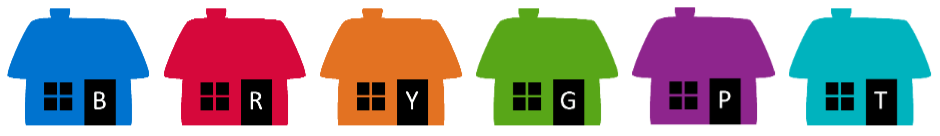 